Website Disclaimer + Privacyverklaring (conform GDPR) 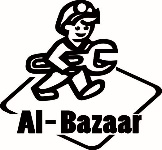 Deze website is eigendom van Al-Bazaar bvbaContactgegevens: Leen VerhaegenAdres maatschappelijk zetel: Molsebaan 146, 2480 DesselTelefoon: 014/388.414E-mail: info@albazaar.beOndernemingsnummer: BTW BE 0833.747.068Door de toegang tot en het gebruik van de website verklaart u zich uitdrukkelijk akkoord met de volgende algemene voorwaarden.Intellectuele eigendomsrechtenDe inhoud van deze site, met inbegrip van de merken, logo’s, tekeningen, data, product- of bedrijfsnamen, teksten, beelden e.d. zijn beschermd door intellectuele rechten en behoren toe aan Al-Bazaar bvba of rechthoudende derden.Beperking van aansprakelijkheidDe informatie op de webstite is van algemene aard. De informatie is niet aangepast aan persoonlijke of specifieke omstandigheden, en kan dus niet als een persoonlijk, professioneel of juridisch advies aan de gebruiker worden beschouwd. Al-Bazaar bvba levert grote inspanningen opdat de ter beschikking gestelde informatie volledig, juist, nauwkeurig en bijgewerkt zou zijn. Ondanks deze inspanningen kunnen onjuistheden zich voordoen in de ter beschikking gestelde informatie. Indien de verstrekte informatie onjuistheden zou bevatten of indien bepaalde informatie op of via de site onbeschikbaar zou zijn, zal Al-Bazaar bvba de grootst mogelijke inspanning leveren om dit zo snel mogelijk recht te zetten.Al-Bazaar bvba kan evenwel niet aansprakelijk worden gesteld voor rechtstreekse of onrechtstreekse schade die onstaat uit het gebruik van de informatie op deze site.Indien u onjuistheden zou vaststellen in de informatie die via de site ter beschikking wordt gesteld, kan u de beheerder van de site contacteren.De inhoud van de site (links inbegrepen) kan te allen tijde zonder aankondiging of kennisgeving aangepast, gewijzigd of aangevuld worden. Al-Bazaar bvba geeft geen garanties voor de goede werking van de website en kan op geen enkele wijze aansprakelijk gehouden worden voor een slechte werking of tijdelijke (on)beschikbaarheid van de website of voor enige vorm van schade, rechtstreekse of onrechtstreekse, die zou voortvloeien uit de toegang tot of het gebruik van de website. Al-Bazaar bvba kan in geen geval tegenover wie dan ook, op directe of indirecte, bijzondere of andere wijze aansprakelijk worden gesteld voor schade te wijten aan het gebruik van deze site of van een andere, inzonderheid als gevolg van links of hyperlinks, met inbegrip, zonder beperking, van alle verliezen, werkonderbrekingen, beschadiging van programma's of andere gegevens op het computersysteem, van apparatuur, programmatuur of andere van de gebruiker.De website kan hyperlinks bevatten naar websites of pagina's van derden, of daar onrechtstreeks naar verwijzen. Het plaatsen van links naar deze websites of pagina’s impliceert op geen enkele wijze een impliciete goedkeuring van de inhoud ervan. Al-Bazaar bvba verklaart uitdrukkelijk dat zij geen zeggenschap heeft over de inhoud of over andere kenmerken van deze websites en kan in geen geval aansprakelijk gehouden worden voor de inhoud of de kenmerken ervan of voor enige andere vorm van schade door het gebruik ervan.Toepasselijk recht en bevoegde rechtbanken.Het Belgisch recht is van toepassing op deze site. In geval van een geschil zijn enkel de rechtbanken van het arrondissement Turnhout bevoegd.Privacybeleid
Al-Bazaar bvba neemt de privacy van zijn klanten en leveranciers ernstig, meer informatie hierover kan u lezen in deze privacyverklaring.Al-Bazaar bvba verwerkt persoonsgegevens overeenkomstig deze privacyverklaring. Voor verdere informatie, vragen of opmerkingen omtrent ons privacy beleid, kunt u terecht bij Leen Verhaegen op info@albazaar.beVerwerkingsdoeleindenAl-Bazaar bvba verzamelt en verwerkt de persoonsgegevens van klanten voor klanten- en orderbeheer (o.a. klantenadministratie, opvolgen van bestellingen/leveringen, facturatie, opvolgen van de solvabiliteit, en het verzenden van marketing.Bovendien kunnen wij van onze leveranciers ook contactgegevens verzamelen voor het uitvoeren van onze overeenkomst.Het betreft vooral de zakelijke klanten waar wij gegevens van bijhouden, van particuliere klanten is dit enkel sporadisch indien u ons zelf contacteerde via e-mail of telefoon.Rechtsgrond(en) van de verwerkingPersoonsgegevens die worden verwerkt voor onze boekhouding is de verwerking noodzakelijk voor het uitvoeren van onze overeenkomst en noodzakelijk om te voldoen aan een wettelijke verplichting. De persoonsgegevens die wij verwerken in het kader van klantenbeheer, zijnde uw identificatiegegevens verwerken wij op grond van het gerechtvaardigd belang. Mailings sturen wij niet als u geen klant bent bij ons, enkel als u daarvoor de toestemming zou geven in de winkel of via onze website.
Persoonsgegevens die wij verwerken voor onze mailings verwerken wij op grond van het gerechtvaardigd belang omdat u reeds klant bent bij ons. U kan zicht ten allen tijde uitschrijven indien u geen mailings meer wenst te ontvangen via de voorzien uitschrijflink.Overmaken aan derdenIndien dit noodzakelijk is ter verwezenlijking van de vooropgestelde doeleinden, zullen de persoonsgegevens van de klant worden gedeeld met andere verwerkers binnen de Europese Economische Ruimte die rechtstreeks of onrechtstreeks Al-Bazaar bvba verbonden zijn.
De doorgifte van je gegevens is beperkt tot die gegevens die zij nodig hebben voor het uitoefenen van hun taak in onze opdracht Al-Bazaar bvba garandeert dat deze ontvangers de nodige technische en organisatorische maatregelen zullen nemen ter bescherming van de persoonsgegevens. BewaarperiodeDe persoonsgegevens verwerkt voor klantenbeheer zullen worden bewaard gedurende de termijn die noodzakelijk is of om aan de wettelijke vereisten te voldoen (onder andere op het gebied van boekhouding). Recht van inzage, verbetering, wissen, beperking, bezwaar en overdraagbaarheid van persoonsgegevens De klant heeft te allen tijde recht op inzage van zijn persoonsgegevens en kan ze (laten) verbeteren indien ze onjuist of onvolledig zijn, ze laten verwijderen, de verwerking ervan laten beperken en bezwaar te maken tegen de verwerking van hem betreffende persoonsgegevens. Al-Bazaar bvba doet niet aan profilering van uw gegevens.Bovendien, heeft de klant het recht om een kopie (in een gestructureerde, gangbare en machinaal leesbare vorm) van zijn persoonsgegevens te bekomen en de persoonsgegevens te laten doorsturen naar een andere vennootschap. Teneinde bovenvermelde rechten uit te oefenen, wordt de klant gevraagd om:een e-mail te verzenden naar het volgende e-mailadres: info@albazaar.be Gelieve dan wel een identiteitsbewijs voor te leggen om u te kunnen identificeren indien nodig.Direct marketingDe klant heeft het recht zich kosteloos te verzetten tegen elke verwerking van zijn persoonsgegevens met het oog op direct marketing. KlachtBovendien kan u ten allen tijde een melding indienen bij de Gegevensbeschermingsautoriteit: Drukpersstraat 35, 1000 Brussel, Tel +32 (0)2 274 48 00, Fax +32 (0)2 274 48 35, e-mail: contact@apd-gba.beHet gebruik van “cookies”.Er worden op onze site geen cookies verzameld.